SCOMPOSIZIONE IN COMPONENTI OBLIQUENegli appunti “COME RAPPRESENTARE UNA FORZA 2D”, paragrafo “Rappresentazione in componenti oblique” sono stati disegnati alcuni vettori che poi sono stati scomposti in componenti oblique, cioè secondo assi che non sono né orizzontali né verticali. In questi appunti approfondirò l’argomento e descriverò come fare a trattare matematicamente tale scomposizione.Forza orizzontale su asse obliquoIniziamo con il considerare una forza orizzontale 0 applicata su un piano obliquo inclinato di un angolo  rispetto all’orizzontale (vedi Figura 1). Voglio conoscerne le componenti lungo il piano (asse X) e perpendicolare al piano (asse Y).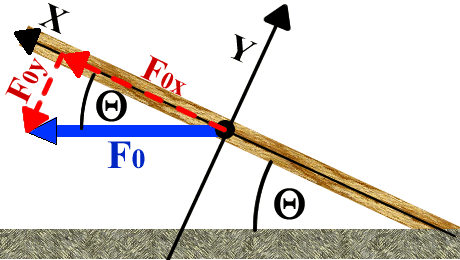 Per prima cosa si disegna la forza con il punto di applicazione sul punto del piano dove essa agisce.Poi si disegnano gli assi: l’origine O coincide con il punto di applicazione, l’asse X scorre lungo il piano, l’asse Y scorre perpendicolarmente al piano.Dopodiché si disegnano con linea tratteggiata le due componenti: la componente F0x (parallela al piano) e la componente F0y (perpendicolare al piano).Infine si applicano le equazioni della scomposizione da coor. polari a cartesiane che già conosciamo:(cateto opposto a ) = ipotenusasen()(cateto adiacente a ) = ipotenusacos()Nota che l’angolo che la forza 0 forma con il piano è uguale a  (i due angoli sono consecutivi).Nota che 0 è l’ipotenusa di un triangolo rettangolo di cui F0x e F0y sono i due cateti.Nota che F0y è il cateto opposto a : perciò vale l’eq. F0y = |0|sen()		(1)Nota che F0x è il cateto adiacente a : perciò vale l’eq. F0x = |0|cos()		(2)Nota infine che le eq. (1) e (2) sono equazioni in valore assoluto: esse non danno il segno delle componenti! Per conoscere il segno è necessario confrontare il verso delle componenti con quello degli assi del S.d.R. disegnato.Adesso svolgi alcuni semplici problemi:Problema1: guarda la Figura1: se |0| = 12N e  = 25°, calcola F0x e Foy.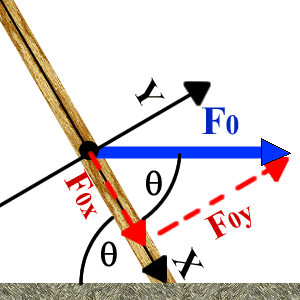 Soluz: Applico le eq. (1) e (2):F0x = 12Ncos(25°) = 12N0,906 = 10,87NF0y = 12Nsen(25°) = 12N0,423 = -5,08NI segni sono stati scelti osservando il disegno di Figura 1Problema2: guarda la Figura2: calcola F0x e F0y sapendo che |0|=30N e = 60°.Soluz: Applico le eq. (1) e (2):F0x = 30Ncos(60°) = 30N0,5 = +15,0NF0y = 30Nsen(60°) = 12N0,866 = +26,0NI segni sono stati scelti osservando il disegno di Figura 2Forza verticale su asse obliquoPassiamo adesso a considerare un caso importantissimo: quello di una forza verticale 0 applicata su un piano obliquo inclinato di un angolo  rispetto all’orizzontale (vedi Figura 3). L’importanza di questo caso è che esso descrive l’effetto della forza-peso –che è verticale- quando appoggiamo un oggetto su di un piano inclinato. 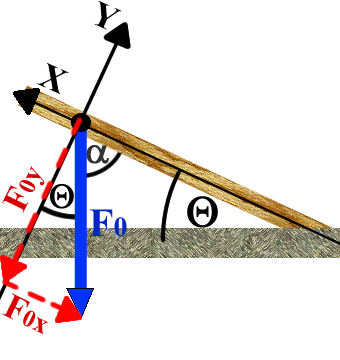 Anche in questo caso voglio conoscere le componenti di 0 lungo il piano (asse X) e perpendicolare al piano (asse Y).Si esegue il disegno con la medesima procedura descritta per il caso di una forza orizzontale, ottenendo la Figura 3.Nota che l’angolo fra la forza 0 e F0y è congruente a : la dimostrazione di questa congruenza è data in Appendice.Nota che 0 è l’ipotenusa di un triangolo rettangolo di cui F0x e F0y sono i due cateti.Nota che F0y è il cateto adiacente a : perciò vale l’eq. F0y = |0|cos()		(3)Nota che F0x è il cateto opposto a : perciò vale l’eq. F0x = |0|sen()		(4)Nota infine che le eq. (1) e (2) sono equazioni in valore assoluto: esse non danno il segno delle componenti! Per conoscere il segno è necessario confrontare il verso delle componenti con quello degli assi del S.d.R. disegnato.Adesso svolgi alcuni semplici problemi: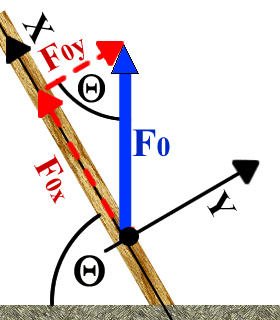 Problema3: guarda la Figura3: se |0| = 12N e  = 25°, calcola F0x e Foy.Soluz: Applico le eq. (3) e (4):F0y = 12Ncos(25°) = 12N0,906 = -10,87NF0x = 12Nsen(25°) = 12N0,423 = -5,08NI segni sono stati scelti osservando il disegno di Figura 3Problema4: guarda la Figura4: calcola F0x e F0y sapendo che |0|=30N e = 60°.Soluz: Applico le eq. (3) e (4):F0y = 30Ncos(60°) = 30N0,5 = +15,0NF0x = 30Nsen(60°) = 12N0,866 = +26,0NI segni sono stati scelti osservando il disegno di Figura 4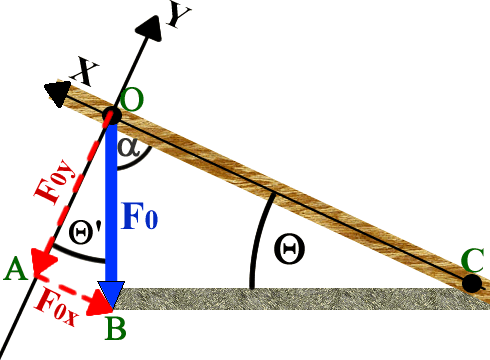 APPENDICEIn quest’Appendice dimostro che l’angolo fra F0y e F0 di Figura 3 (angolo ’ di Figura 5) è congruente a .’ e  sono congruentiHp)  è verticale,  e  sono le sue proiezioni F0y e F0xTs) ’ Dim)  +  = /2 ( è un triangolo rettangolo)  ; ’ +  = /2  ( è angolo retto)   ’ = CVD